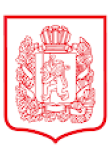 СЕЛЬСКОЕ ПОСЕЛЕНИЕ                                                                                РОЖДЕСТВЕНСКИЙ СЕЛЬСОВЕТ                                                                      КАЗАЧИНСКОГО МУНИЦИПАЛЬНОГО РАЙОНА                                          КРАСНОЯРСКОГО КРАЯПОСТАНОВЛЕНИЕ10.11.2023.                              с. Рождественское                                             №43Об основных направлениях бюджетной и налоговой политики Рождественского сельсовета Казачинского района Красноярского края на 2024 год и плановый период 2025-2026 годовВ целях своевременного и качественного составления проекта бюджета поселения на 2024 год и плановый период 2025-2026 годов, в соответствии с пунктом 2 статьи 172 Бюджетного кодекса Российской Федерации, руководствуясь Уставом сельского поселения Рождественский сельсовет Казачинского муниципального района  Красноярского края, ПОСТАНОВЛЯЮ:1. Утвердить основные направления бюджетной и налоговой политики  Рождественского сельсовета на 2024 год  и плановый период 2025-2026 годов согласно приложению.2. Бухгалтеру  осуществлять формирование проекта бюджета поселения на 2024 год и плановый период 2025-2026 годов в соответствии с основными направлениями  бюджетной и налоговой политики.3. Настоящее постановление вступает в силу после официального опубликования в газете «Рождественские вести», и подлежит размещению на официальном сайте в сети «Интернет» - рождественский-адм.рф.4. Контроль за исполнением  постановления оставляю за собойГлава сельсовета                                                                        О.И.Пилипенко                                                                                                  Приложение							               к Постановлению администрацииРождественского сельсоветаот 10.11.2023 №43ИТОГИ И УСЛОВИЯ РЕАЛИЗАЦИИ БЮДЖЕТНОЙ ПОЛИТИКИ В 2022–2023 ГОДАХ И УСЛОВИЯ, ОПРЕДЕЛЯЮЩИЕ ФОРМИРОВАНИЕ БЮДЖЕТНОЙ ПОЛИТИКИ НА 2024–2026 ГОДЫ В 2023 году завершался период нормализации и восстановления экономической активности после пандемии, оказавший  влияние на экономику и формирования потенциала для сбалансированного развития поселения. Отмечалось быстрое восстановление торгового баланса и таких  показателей, как потребительский спрос, занятость, уровень заработной платы.Все это в совокупности с положительным влиянием изменений федерального законодательства, дополнительной финансовой поддержкой 
из федерального бюджета привело к значительному росту доходов местного бюджета.По итогам 2023 года бюджетные параметры по доходам достигли высоких значений. Фактическое поступление доходов местного бюджета составило 17065,5 тыс. рублей, в том числе собственные доходы поступили 
в сумме 703,7 тыс. рублей. Расходы в 2023 году составили 17427 тыс. рублей.Значительные ресурсы местного бюджета в 2023 году были направлены на благоустройство, дорожное хозяйство, пожарную безопасность.Проводится работа по мобилизации доходов, в том числе взаимодействию с налогоплательщиками, план по налоговым и неналоговым доходам выполнен  на 100%. Также с целью мобилизации доходов проводилась активная работа 
с земельно-имущественным отделом администрации района, экономическим отделом администрации района а также по совершенствованию федерального и краевого законодательства, направленного на увеличение доходов бюджета. В 2023 году произошло резкое ухудшение условий реализации экономической политики и обострение геополитических противоречий.  Россия столкнулась с беспрецедентным уровнем санкционного давления в большинстве сфер экономической, финансовой и транспортно - логистической деятельности.Финансовые решения были отражены в корректировках местного бюджета  в 2023 году. Дополнительные средства были направлены на повышение заработной платы работникам бюджетной сферы. В целом оказываемые меры поддержки на федеральном и краевом уровне оказывают действенные и своевременные стимулы для проведения эффективной перестройки экономических связей и создают необходимую основу для устойчивого развития даже в условиях внешнего давления. В целом итоги реализации бюджетной политики в 2022-2023 годах свидетельствуют о достаточно устойчивом финансовом положении поселения. Все программы и задачи, намеченные на 2023 год, выполняются. Это позволяет ориентироваться на дальнейшее социально-экономическое и развитие администрации Рождественского сельсовета. В 2023 году управление  финансами в поселении было направлено на сохранение устойчивости бюджета Рождественского сельсовета и безусловное исполнение принятых обязательств наиболее эффективным способом.Безвозмездные поступления на 01.11.2023г составляют 16262,3 тыс. рублей. Рост сложился, главным образом, в результате выделения поселению средств на содержание и ремонт дорог, на повышение минимального размера оплаты труда, на повышение заработной платы работникам бюджетной сферы. Расходы за счет собственных средств на 01.11.2023г составляют 703,7 тыс. рублей, при плане 803,1 тыс. рублей. Своевременно финансировались все социально значимые расходы: заработная плата, меры социальной поддержки, коммунальные услуги, межбюджетные трансферты.Расходы за счет целевых краевых средств составляют 2 283,8 тыс. рублей. Средства были направлены на осуществление дорожной деятельности в отношении автомобильных дорог общего пользования местного значения  в сумме 1800,0  тыс. руб. на  пожарную безопасность 141,3 тыс. руб.; на региональные выплаты 120,3 тыс. руб.; на повышение з/пл. 222,2 тыс. руб.По итогам на 01.11.2023  года уменьшение налоговых 
и неналоговых доходов к аналогичному периоду 2022 года составило 
208,9 тыс. рублей.                   Несмотря на меры, принимаемые органами местного самоуправления поселения в области бюджетно-налоговой политики, остаются нерешенными следующие проблемы:1. Неполнота сведений о владельцах и правообладателях земельных участков негативно отражаются на начислении и поступлении земельного налога в местный бюджет.2. Отрицательно влияет на доходы поселения исключение из налоговой базы поселения поступлений от аренды земли и от продажи земельных участков.3. Налогообложение имущества граждан по кадастровой стоимости и применению налоговых льгот согласно НК уменьшает доходную базу местного бюджета.В 2023 году продолжена практика заключения соглашений с администрацией района о передаче осуществления отдельных полномочий по культуре, социальной политике, в сфере закупок, товаров, услуг и по внешнему муниципальному контролю.В 2023 году политика Рождественского сельсовета в части межбюджетных отношений была направлена на повышение уровня финансового обеспечения полномочий органов местного самоуправления муниципального образования, выравнивание уровня бюджетной обеспеченности поселения, повышение качества финансового менеджмента муниципальных финансов. Таким образом, итоги реализации бюджетной политики в 2022–2023 годах свидетельствуют о достаточно устойчивом финансовом положении 
в поселении. Цели и задачи бюджетной политики на 2024-2026 годыВ условиях геополитических обострений и санкционного давления 
в целях сохранения сбалансированного развития Красноярского края, а также благосостояния и качества жизни граждан в 2024–2026 годах акценты бюджетной политики будут сконцентрированы на следующих направлениях:Целью бюджетной политики на 2024 год и плановый период 2025–2026 годов является обеспечение сбалансированного развития поселения 
в условиях восстановления экономического роста и реализации ключевых задач, поставленных Президентом Российской Федерации в качестве национальных целей развития страны.  Данная цель будет достигаться через решение следующих задач:1. Реализация Указа Президента Российской Федерации от 7 мая 2018 года № 204 «О национальных целях и стратегических задачах развития Российской Федерации на период до 2024 года» (далее – Указ № 204).2. Содействие устойчивому развитию муниципального образования 3. Совершенствование системы межбюджетных отношений. 4. Повышение эффективности бюджетных расходов, вовлечение 
в бюджетный процесс граждан. С момента начала действия программы, при непосредственном участии граждан за 2018–2023 годы было реализовано 4 проекта, в том числе 
по направлениям: уличного освещения – 1 проект, ремонт водонапорных башен – 1 проект, благоустройство кладбищ – 1 проект, благоустройство детской площадки – 1 проект.Основные приоритеты сформулированы в Указах Президента Российской Федерации от 07.05.2018 № 204 «О национальных целях 
и стратегических задачах развития Российской Федерации на период до 2026 года», от 21.07.2020 № 474 «О национальных целях развития Российской Федерации на период до 2030 года». При формировании бюджета поселения необходимо обеспечить финансированием  действующие расходные обязательства. Принятие новых расходных обязательств должно проводиться с учетом оценки их эффективности и возможных сроков и механизмов реализации в пределах имеющихся ресурсов.Для достижения указанной цели необходимо сосредоточить усилия на решении следующих задач:ограничение роста общего объема расходов бюджета поселения в целях гарантированного обеспечения исполнения расходных обязательств и сохранения устойчивости бюджета в условиях увеличения и спада  доходов бюджета поселения; повышение эффективности расходов бюджета поселения, в том числе путем контроля за заключением и исполнением контрактов в сфере закупок товаров, работ и услуг;обеспечение выполнения целевых показателей муниципальных программ, преемственность показателей достижения определенных целей, обозначенных в муниципальных программах;ограничение роста расходов бюджета поселения, не обеспеченных стабильными доходными источниками;повышения качества и эффективности предоставляемых населению муниципальных услуг;обеспечение открытости бюджетной информации, повышение финансовой грамотности граждан.Для решения изложенных задач в очередном бюджетном периоде должны быть  реализованы следующие мероприятия:повышение качества муниципальных программ, формирование и исполнение «программного бюджета»;проведение оценки эффективности принятия новых расходных обязательств (при условии оптимизации расходов в заданных бюджетных ограничениях и оценки прогнозируемых доходов  бюджета);повышение открытости и доступности бюджетных данных путем размещения в информационно-телекоммуникационной сети «Интернет» информации о муниципальных финансах:- решение о бюджете (в первоначальной и действующей редакциях);- действующая муниципальная программа;- ежегодная информация о фактических результатах реализации действующих муниципальных программ;- ежеквартальная информация о ходе исполнения бюджета поселения;Необходимым условием успешной реализации вышеперечисленных задач бюджетной политики является согласованная работа структурных подразделений администрации Рождественского сельсовета. 3.Политика в сфере межбюджетных отношенийНа протяжении последних лет одним из приоритетных направлений деятельности является совершенствование системы межбюджетных отношений. 1) В условиях внешних вызовов в межбюджетных отношениях 
с муниципальными образованиями ключевым стало содействие сбалансированности местных бюджетов, снижение рисков неисполнения первоочередных расходных обязательств. Этому во многом способствовали принятые на федеральном уровне изменения бюджетного законодательства, устанавливающие особенности исполнения бюджетов. В частности, в предыдущие годы важным 
для муниципальных образований стало временное снятие ряда установленных ограничений, введение дополнительных оснований для внесения изменений 
в сводную бюджетную роспись без внесения изменений в решение о бюджете в соответствии с решениями местной администрации. Закрепленная компетенция высших исполнительных органов субъектов Российской Федерации по распределению (перераспределению) межбюджетных трансфертов местным бюджетам из регионального бюджета позволила 
в оперативном порядке направлять дополнительные средства на реализацию антикризисных мероприятий. В предстоящем бюджетном периоде с учетом проекта федерального закона № 201622-8 «О внесении изменений в Бюджетный кодекс Российской Федерации и отдельные законодательные акты Российской Федерации, приостановлении действия отдельных положений Бюджетного кодекса Российской Федерации и об установлении особенностей исполнения бюджетов бюджетной системы Российской Федерации в 2023 году» для органов местного самоуправления также запланирован комплекс антикризисных механизмов, которые позволят принимать оперативные решения по поддержке экономики, и повышают самостоятельность 
в управлении бюджетными ресурсами. В частности, предусмотрено:право муниципальных образований при формировании резервных фондов местных администраций превышать их предельный размер 
в 3 процента утвержденного общего объема расходов;право местных администраций принимать решение о предоставлении юридическим лицам вне зависимости от их подведомственности субсидий 
на финансовое обеспечение мероприятий, связанных с предотвращением влияния ухудшения экономической ситуации на развитие отраслей экономики, с профилактикой и устранением последствий распространения коронавирусной инфекции;отсутствие запрета на принятие расходных обязательств, не отнесенных к полномочиям органов местного самоуправления по реализации мероприятий, связанных с предотвращением влияния ухудшения экономической ситуации на развитие отраслей экономики, с профилактикой 
и устранением последствий распространения коронавирусной инфекции;возможность внесения изменений в сводную бюджетную роспись местного бюджета в случае перераспределения средств на финансовое обеспечение мероприятий, связанных с предотвращением влияния ухудшения геополитической и экономической ситуации на развитие отраслей экономики, и на иные цели, определенные местной администрацией. 2) Для сохранения сбалансированности местных бюджетов в условиях внешних вызовов важное значение имеют решения, сфокусированные 
на формировании собственной ресурсной базы и поддержании финансовой устойчивости местных бюджетов. В предстоящем периоде обеспечено сохранение нормативов отчислений в местные бюджеты. Кроме того, на укрепление финансовой устойчивости местных бюджетов направлены решения, принятые на Президиуме Правительства края при рассмотрении подходов к формированию бюджета на 2024–2026 годы 
в сфере межбюджетных отношений, в том числе:учтена индексация расходов местных бюджетов на оплату коммунальных услуг, содержание объектов благоустройства, транспортных 
и прочих расходов;учтено увеличение фондов оплаты труда с учетом решений 
об обеспечении целевых показателей соотношения средней заработной платы работников, обозначенных указами Президента Российской Федерации, принятых в 2023 году;     Идеология построения межбюджетных отношений на территории Рождественского сельсовета определена из необходимости реализации Федерального закона от 6 октября 2003 года № 131-ФЗ «Об общих принципах организации местного самоуправления в Российской Федерации», решения Рождественского сельского Совета депутатов от 30.11.2021 г № 11-36 «Об утверждении Положения о бюджетномпроцессе  в  Рождественском сельсовете» и соответствующих нормативных правовых актов органов местного самоуправления.Особую актуальность приобретают меры, направленные на успешную реализацию реформы местного самоуправления и местных финансов.Взаимоотношения органов местного самоуправления должны строиться на принципах самостоятельности бюджетов поселений, равенства местных бюджетов во взаимодействии с районным бюджетом; взаимной ответственности органов местного самоуправления района и поселений за соблюдением обязательств по межбюджетным отношениям. 4.Основные направления налоговой политикина 2024 год и на плановый период 2025-2026 годовОсновной целью налоговой политики на 2024 год и на плановый период 2025-2026 годов остается обеспечение сбалансированности и устойчивости бюджета поселения с учетом текущей экономической ситуации.Для достижения указанной цели необходимо сосредоточить усилия на решении задачи по обеспечению необходимого уровня доходов местного бюджета. Основными направлениями налоговой политики на 2024 год и  плановый период 2025-2026 годов является: вовлечение в хозяйственный оборот неиспользуемых объектов недвижимости и земельных участков, осуществление муниципального земельного контроля;продолжение работы, направленной на повышение собираемости платежей в бюджет поселения, проведение претензионной работы с неплательщиками, осуществление мер принудительного взыскания задолженности;улучшение качества администрирования налоговых доходов;оказание содействия налоговым органам по администрированию ими доходов бюджета поселения, совместная работа с межведомственной комиссии по своевременному поступлению платежей в районный бюджет, по выявлению субъектов предпринимательской деятельности,  имеющих рабочие места на территории Рождественского сельсовета, по представлению сведений об  объектах недвижимого имущества, используемого для осуществления розничной торговли, и сведений об осуществлении предпринимательской деятельности плательщиками единого налога на вмененный доход для отдельных видов деятельности;организация работы по проведению мероприятий по легализации оплаты труда и обеспечению полноты поступления в бюджет поселения налога на доходы физических лиц;Проведение предсказуемой и ответственной бюджетной и налоговой политики, обеспечение долгосрочной сбалансированности и устойчивости бюджетной системы муниципального образования Рождественский сельсовет обеспечат экономическую стабильность поселения и необходимые условия для повышения эффективности деятельности органа местного самоуправления.Долговая политика на 2024 год и плановый период 2025-2026 годов Рождественского сельсовета не предусматривает возникновение муниципального долга. 